Учесници тематског друштвеног дијалога у вези са Предлогом стратегије развоја образовања и васпитања у Републици Србији до 2030. године - образовање националних мањина, одржаног дана 15.03.2021. године у организацији  Министарства за људска и мањинска права и друштвени дијалог, утврђују следећаОБАВЕЗУЈУЋА ПОСТУПАЊА           у циљу унапређења текста Предлога стратегије развоја образовања и васпитања у Републици Србији до 2030.године Министарство просвете, науке и технолошког развоја и Министарство за људска и мањинска права и друштвени дијалог имајући у виду значај новог стратешког документа и опредељење Владе Србије да обезбеди квалитетно и под једнаким условима свима доступно образовање и васпитање, све предлоге, мишљења и сугестије изнете на данашњем дијалогу узеће у разматрање, у циљу унапређења текста Предлога стратегије развоја образовања и васпитања у Републици Србији до 2030. године.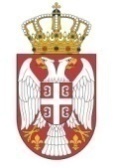 Република СрбијаМИНИСТАРСТВО ЗА ЉУДСКА И  МАЊИНСКА ПРАВА И ДРУШТВЕНИ ДИЈАЛОГДана: 15. 03. 2021. годинеБулевар Михајла Пупина 2Б е о г р а дМИНИСТАРСТВО ЗА ЉУДСКА И МАЊИНСКА  ПРАВА И ДРУШТВЕНИ ДИЈАЛОГ